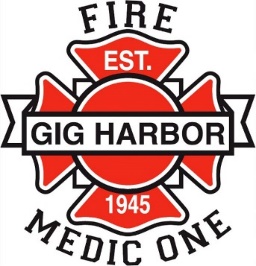 CRUNCH TIME 2018 100% Hands-on Vehicle Extrication CourseOctober 12, 13 & 14Target Audience This class is appropriate for the First Responder who has basic extrication skills and is motivated to expand their knowledge. Class size will be limited to ensure quality instruction. Registration Cost is $575, which includes lunch and a T-shirt. To register, complete the following and fax it to us along with a signed purchase order, or make checks payable to Pierce County Fire District #5 and mail to the address below. FAX to 253-851-9606. You will receive an emailed confirmation.  Check-in begins at 0700 each day of the class. Classroom Session:October 12, 5-9pm:PLEASE NOTE THE LOCATION CHANGE BELOW!Gig Harbor Fire & Medic One10222 Bujacich Rd. NWGig Harbor, WA 98332Crunch Time, Hands-on Vehicle Extrication:Saturday, October 13; 7:30am – 6:00pm Sunday, October 14; 7:30am – 6:00pm Gig Harbor Fire & Medic One10222 Bujacich Rd. NWGig Harbor, WA 98332FAX A COMPLETED REGISTRATION FORM TO 253-851-9606 OREMAIL TO CRUNCHTIME@PIERCEFIRE.ORGPHONE REGISTRATIONS ARE NOT ACCEPTED.    Crunch Time 2018 * October 12, 13 & 14, 2018Registration Form NO REFUNDS AFTER SEPTEMBER 1, 2018SUBSTITUTIONS ARE ACCEPTED DEPARTMENT’S INFORMATION Agency:       Agency Address:       City:                                  State:      Zip:        Agency phone: (     )     -       Purchase Order Number:       INDIVIDUAL’S INFORMATION Name:            Phone: (     )     -       Name:           Phone: (     )     -       Name:           Phone: (     )     -       Name:           Phone: (     )     -       Name:           Phone: (     )     -       Name:           Phone: (     )     -       Check number:       Training Chief:       Training Chief Signature:  __________________  Training Chief Phone: (     )     -       Email:       T-shirt: S   M    L    XL   XXL    XXXL      Email:       T-shirt: S   M    L    XL   XXL    XXXL      Email:       T-shirt: S   M    L    XL   XXL    XXXL      Email:       T-shirt: S   M    L    XL   XXL    XXXL      Email:       T-shirt: S   M    L    XL   XXL    XXXL      Email:       T-shirt: S   M    L    XL   XXL    XXXL      FAX A COMPLETED REGISTRATION FORM TO 253-851-9606 OR EMAIL TO CRUNCHTIME@PIERCEFIRE.ORG PHONE REGISTRATIONS ARE NOT ACCEPTED.